О  проведении районной игры КВН на тему  «Искусство быть молодым»   В рамках реализации Закона Чувашской Республики от 15 ноября 2007 года № 70 «О государственной молодежной политике», в соответствии с приказом Министерства образования и молодежной политики Чувашской Республики «О проведении республиканской акции «Молодежь за здоровый образ жизни» от 15.02.2018 г. № 267,  в целях установления творческих связей между молодежными коллективами района, популяризации и пропаганды здорового образа жизни среди молодежи, администрация Ибресинского района  Чувашской Республики ПОСТАНОВЛЯЕТ:Провести 30 ноября 2018 года в МБУ «Центр развития культуры» Ибресинского района Чувашской Республики районную игру  КВН на тему «Искусство быть молодым» (далее – Игра).Утвердить Положение о проведении Игры (приложение №1). Утвердить состав жюри  для подведения итогов Игры (приложение № 2);Рекомендовать главам Ибресинского городского и сельских поселений, руководителям общеобразовательных учреждений обеспечить участие  команд в Игре.  Контроль за исполнением настоящего постановления возложить на  отдел образования администрации Ибресинского района.  Настоящее постановление вступает в законную силу после его официального опубликования.Глава  администрацииИбресинского района 	                                                                      С.В. ГорбуновЛаврентьева Т.И.тел. 2-17-06Приложение № 1 к постановлению администрации  Ибресинского района от  11.10.2018  № 544       Положение о проведении районной игры КВН на тему: «Искусство быть молодым»Общие положения:Районная игра КВН на тему: «Искусство быть молодым» проводится  в  рамках  районной акции «Молодежь за здоровый образ жизни» (далее – Игра).Организатором Игры является отдел образования администрации Ибресинского района.Организатор  Игры оставляет за собой право вносить  изменения и дополнения в Положение, своевременно информируя участников.2. Цель и задачи Игры: - формирование у молодежи отношения к здоровому образу жизни как к личному и общественному приоритету, пропаганды ответственного отношения к своему здоровью и состоянию окружающей среды;- развитие творческого мышления, воображения, находчивости и чувства юмора;- популяризация здорового образа жизни, активного отдыха молодежи.Место и сроки проведения: 3.1 Игра состоится  30 ноября  2018 года на базе МБУ «Центр развития культуры» Ибресинского района Чувашской Республики, начало Игры в 15.00 часов.Участники Игры:Участниками Игры являются сборные молодежные команды, возраст участников от 14 до 30 лет;4.2 Состав команды: до 10 игроков и 1 руководитель. Программа Игры:Программа Игры состоит из следующих конкурсов:-  Приветствие: «Молодость – золотое время»Командам предлагается  кратко  и  как   можно   красочнее   представить  себя и свою команду из текстовых шуток и миниатюр, включающую приветствие жюри, соперников и болельщиков. Классическое приветствие — это «линейка» (5-8 человек на авансцене лицом к залу) и одинаковые костюмы.Время выступления - до 5 минут.Максимальный балл  - 5.  - Озвучка «Жизнь как кино»- Каждая  команда должна озвучить фрагмент фильма, удовлетворяющий теме конкурса. - Можно использовать фильмы отечественного и иностранного производства.-  Время выступления – до 2 минут.       Максимальный балл  - 5.  -  Музыкальное домашнее задание: «Молодежь за ЗОЖ»Участники должны показать свои юмористические размышления  на  заданную тему.Время выступления - до 7 минут.Максимальный балл  -   7.6. Условия Игры:6.1 Выступление команд жюри оценивает по следующим критериям:раскрытие заданной темы;артистичность  и юмор;корректность шуток;оригинальность и импровизация;хореографические находки и вокальные способности;командная слаженность;музыкальное  и декоративное оформление выступления команды.6.2 Во время исполнения песенных номеров разрешается использование фонограмм формата «минус один» (без голоса). В других случаях допускается  использование фонограмм любых видов, а также всех элементов музыкально-шумового оформления. 6.3 Командам запрещается: - открыто пропагандировать алкоголизм, наркоманию, насилие;- демонстрировать со сцены сигареты, бутылки из-под спиртных напитков, предметов интимной гигиены;-использовать шутки, не соответствующие этическим нормам, произносить нецензурные выражения;- использовать  чужой материал игр КВН (выступления Высшей лиги АМИК и Премьер - лиги).За несоблюдение регламента минус один балл.7. Награждение победителей7.1 Победители  определяются по общей сумме набранных  баллов. В случае равенства баллов, решение о победителе принимается голосованием членов жюри  простым  большинством голосов. Решающим является голос председателя жюри.Победители Игры награждаются дипломами и призами, командам – участникам  вручаются сертификаты об участии. За решения членов жюри организатор Игры ответственности не несет.8. Финансирование8.1 Расходы по финансированию подготовки и проведения Игры осуществляются отделом образования администрации Ибресинского района. 8.2 Расходы по направлению и пребыванию команд на Игре несут направляющие стороны.Подача заявок.9.1 Регистрация команд проходит в день проведения Игры. Предварительные заявки на участие в Игре подаются  по установленной форме до 28 ноября 2018 года по адресу: п. Ибреси, ул. Маресьева, д. 49, отдел образования, каб. 309 (Лаврентьева Татьяна Ивановна) и на электронную почту ibrobrazov5@cap,ru с подтверждением участия по телефону +7(83538) 2-17-06 (форма заявки Приложение №1 к Положению).8.2 Команды, подавшие заявку на участие в Играх, подают дополнительную заявку на:- необходимый реквизит (ширму, стулья, столы и т.п., указав кол-во)- кол-во микрофонов (радио и стационарные)Приложение №1 к положению о проведении районной игры КВН на тему: «Искусство быть молодым».Заявкана участие в районной игре КВН на тему:«Искусство быть молодым»Дата и время проведения:30 ноября 2018 года,  15.00 часов.Место проведения: МБУ «Центр развития культуры» Ибресинского района Чувашской РеспубликиРуководитель: _______________________ ( ______________________)                                                     подпись                                                                    расшифровка М.П.Приложение № 2к постановлению администрацииИбресинского районаот 11.10.2018  № 544Состав жюрирайонной игры КВН на тему: «Искусство быть молодым»Федорова Н.А. – заместитель главы администрации района - начальник отдела образования (председатель);Лаврентьева Т.И. – главный специалист-эксперт отдела образования администрации Ибресинского района (заместитель председателя).Члены:Матвеева Л.В. – директор МБОУ ДО «ДДТ» Ибресинского района Чувашской Республики;Алексеева И.В. – заместитель директора по учебной части  МАУ ДО «ДЮСШ-ФОК «Патвар» Ибресинского района;Шкодских И.Н. -  главный специалист-эксперт юридического сектора - ответственный секретарь комиссии по делам несовершеннолетних и защите их прав при администрации Ибресинского района;Богатырев Б.Д. – главный специалист-эксперт отдела информатизации и социального развития администрации Ибресинского района.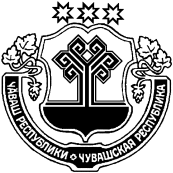 ЧĂВАШ РЕСПУБЛИКИЧУВАШСКАЯ РЕСПУБЛИКАЙĚПРЕÇ РАЙОН АДМИНИСТРАЦИЙĚ ЙЫШĂНУ11.10.2018                 544 №Йěпреç поселокě АДМИНИСТРАЦИЯИБРЕСИНСКОГО РАЙОНА ПОСТАНОВЛЕНИЕ11.10.2018            №544 поселок ИбресиНаправляющая (ее) организация (учреждение)	Руководитель команды:Название команды:	Капитан команды:	(ф.и.о., дата рождения)Состав команды: (ф.и.о., дата рождения)Количество  болельщиков